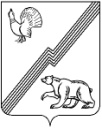 Муниципальное образование – городской округ город ЮгорскМуниципальное лечебно-профилактическое учреждение «Центральная городская больница г. Югорска»628260, Тюменская область, г. Югорск, ул. Попова, д. 29, а/я 66Тел./факс (346-75) 2-48-10,  E-mail: ucgb@bk.ru16 мая 2011 г. _№ 11/57 - И  Уведомление о внесении  изменений в   извещение о проведении открытого аукциона в электронной форме     Согласно ч. 5 ст.41.5  Федерального закона № 94 – ФЗ от 21.07.2005 года «О внесении  изменений в   извещение о проведении открытого аукциона в электронной форме».1. По собственной инициативе  заказчика  принять решение о внесении  изменений в   извещение № 0187300005811000169 о проведении открытого аукциона в электронной форме».2. Внести изменения в извещение и документацию об  аукционе на право заключения контракта на поставку тест - сывороток для клинико-биохимической лаборатории,  извещение о котором было размещено на электронной площадки ЗАО «Сбербанк-АСТ» «13» мая 2011 года следующего характера:2.1. В извещение о проведении открытого аукциона в электронной форме: 2.1.1. Дата и время окончания срока подачи заявок на участие в открытом аукционе в электронной форме: дату «23» мая 2011 года заменить на дату «30 » мая 2011 года».2.1.2. Дата окончания срока рассмотрения первых частей заявок на участие в открытом аукционе в электронной форме: дату «26» мая  2011 года» заменить на дату «02» июня 2011 года».2.1.3. Дата проведения открытого аукциона в электронной форме:  дату «30» мая .» заменить на дату  «06» июня 2011 года»;2.2. В документацию об аукционе: 2.2.1. Часть I. СВЕДЕНИЯ О ПРОВОДИМОМ ОТКРЫТОМ АУКЦИОНЕ В ЭЛЕКТРОННОЙ ФОРМЕ  в пункте № 15 «Дата и время окончания срока подачи заявок на участие в открытом аукционе в электронной форме»: дату «23» мая 2011 года заменить на дату «30 » мая 2011 года».В пункте № 16 «Дата окончания срока рассмотрения первых частей заявок на участие в открытом аукционе в электронной форме»: дату «26» мая 2011 года заменить на дату «02 » июня 2011 года»;В пункте № 17 «Дата проведения открытого аукциона в электронной форме»  дату «30»  мая  .» заменить на дату «06 » июня 2011 года»;2.2.2. Часть II. ТЕХНИЧЕСКОЕ ЗАДАНИЕ пункт № 3 «Наименование, характеристика, и количество поставляемых товаров читать в следующей редакции:3. Часть III. ПРОЕКТ МУНИЦИПАЛЬНОГО КОНТРАКТА «Приложение № 1                                                                            к контракту»  читать в следующей редакцииИ.О. главного врача, заместитель главного врача по медицинской части МУ «Центральная  городская больница  г. Югорска»                                               ____________________  А.А. Данилов Исполнитель: В.Ю. Балагутдинова тел.8(34675) 6-79-41№ п/пНаименованиеХарактеристикаЕд.изм.Кол-во1Моноклон Анти-ААгглютинирующая  тест-сыворотка, моноклональная, мышиная, с высоким титром антител IgM, клон Birma-1 (Анти-А). Для определения антигена А системы АВО на плоскости, в пробирке, в гелевых картах и микроплатах. Расход реагента- 50 мкл (1 капля) на одно исследование. Форма выпуска: жидкий готовый раствор, во флаконе 10 мл.флакон202Моноклон Анти-ВАгглютинирующая  тест-сыворотка, моноклональная, мышиная, с высоким титром антител IgM, клон LB-2 (Анти-В). Для определения антигена В системы АВО на плоскости, в пробирке, в гелевых картах и микроплатах. Расход реагента- 50 мкл (1 капля) на одно исследование. Форма выпуска: жидкий готовый раствор, во флаконе 10 мл.флакон203Моноклон Анти-D IgMАгглютинирующая  тест-сыворотка, моноклональная,  человеческая, с высоким титром антител IgM, клон RUM-1/Р3х61 (Анти-D). Для определения резус-принадлежности на плоскости, в пробирке, в гелевых картах и микроплатах. Расход реагента- 50 мкл (1 капля) на одно исследование. Форма выпуска: жидкий готовый раствор, во флаконе 10 мл.флакон104Моноклон Анти-Kell IgMАгглютинирующая  тест-сыворотка, поликлональная,  человеческая, с высоким титром антител IgG. Для реакции Кумбса (Анти-К) Для определения келл-принадлежности  в пробирке. Расход реагента- 50 мкл (1 капля) на одно исследование. Форма выпуска: жидкий готовый раствор, во флаконе 10 мл.флакон55Моноклон Анти-CАгглютинирующая  тест-сыворотка, моноклональная, человеческая, IgM, клон MS-273/ MS-24 &РЗх25513G8 (Анти-С). Для определения антигена С системы Rh на плоскости, в пробирке, в гелевых картах и микроплатах. Расход реагента- 50 мкл (1 капля) на одно исследование. Форма выпуска: жидкий готовый раствор, во флаконе 10 мл.флакон56Моноклон Анти-cАгглютинирующая  тест-сыворотка, моноклональная, человеческая, с высоким титром антител IgM, клон MS-35/ MS-33 (Анти-с). Для определения антигена с системы Rh на плоскости, в пробирке, в гелевых картах и микроплатах. Расход реагента- 50 мкл (1 капля) на одно исследование. Форма выпуска: жидкий готовый раствор, во флаконе 10 мл.флакон57Моноклон Анти-EАгглютинирующая  тест-сыворотка, моноклональная, человеческая, с высоким титром антител IgM, клон MS-12, MS-260/ MS-258 & 906 (Анти-Е). Для определения антигена Е системы Rh на плоскости, в пробирке, в гелевых картах и микроплатах. Расход реагента- 50 мкл (1 капля) на одно исследование. Форма выпуска: жидкий готовый раствор, во флаконе 10 мл.флакон58Моноклон Анти-eАгглютинирующая  тест-сыворотка, моноклональная, человеческая, с высоким титром антител IgM, клон MS-62, MS-69/ MS-16, MS-21, MS-63(Анти-е). Для определения антигена е системы Rh на плоскости, в пробирке, в гелевых картах и микроплатах. Расход реагента- 50 мкл (1 капля) на одно исследование. Форма выпуска: жидкий готовый раствор, во флаконе 10 мл.флакон5№ п/пНаименованиеХарактеристикаЕд. изм.Кол-воЦена Сумма1Моноклон Анти-ААгглютинирующая  тест-сыворотка, моноклональная, мышиная, с высоким титром антител IgM, клон Birma-1 (Анти-А). Для определения антигена А системы АВО на плоскости, в пробирке, в гелевых картах и микроплатах. Расход реагента- 50 мкл (1 капля) на одно исследование. Форма выпуска: жидкий готовый раствор, во флаконе 10 мл.флакон202Моноклон Анти-ВАгглютинирующая  тест-сыворотка, моноклональная, мышиная, с высоким титром антител IgM, клон LB-2 (Анти-В). Для определения антигена В системы АВО на плоскости, в пробирке, в гелевых картах и микроплатах. Расход реагента- 50 мкл (1 капля) на одно исследование. Форма выпуска: жидкий готовый раствор, во флаконе 10 мл.флакон203Моноклон Анти-D IgMАгглютинирующая  тест-сыворотка, моноклональная,  человеческая, с высоким титром антител IgM, клон RUM-1/Р3х61 (Анти-D). Для определения резус-принадлежности на плоскости, в пробирке, в гелевых картах и микроплатах. Расход реагента- 50 мкл (1 капля) на одно исследование. Форма выпуска: жидкий готовый раствор, во флаконе 10 мл.флакон104Моноклон Анти-Kell IgMАгглютинирующая  тест-сыворотка, поликлональная,  человеческая, с высоким титром антител IgG. Для реакции Кумбса (Анти-К) Для определения келл-принадлежности  в пробирке. Расход реагента- 50 мкл (1 капля) на одно исследование. Форма выпуска: жидкий готовый раствор, во флаконе 10 мл.флакон55Моноклон Анти-CАгглютинирующая  тест-сыворотка, моноклональная, человеческая, IgM, клон MS-273/ MS-24 &РЗх25513G8 (Анти-С). Для определения антигена С системы Rh на плоскости, в пробирке, в гелевых картах и микроплатах. Расход реагента- 50 мкл (1 капля) на одно исследование. Форма выпуска: жидкий готовый раствор, во флаконе 10 мл.флакон56Моноклон Анти-cАгглютинирующая  тест-сыворотка, моноклональная, человеческая, с высоким титром антител IgM, клон MS-35/ MS-33 (Анти-с). Для определения антигена с системы Rh на плоскости, в пробирке, в гелевых картах и микроплатах. Расход реагента- 50 мкл (1 капля) на одно исследование. Форма выпуска: жидкий готовый раствор, во флаконе 10 мл.флакон57Моноклон Анти-EАгглютинирующая  тест-сыворотка, моноклональная, человеческая, с высоким титром антител IgM, клон MS-12, MS-260/ MS-258 & 906 (Анти-Е). Для определения антигена Е системы Rh на плоскости, в пробирке, в гелевых картах и микроплатах. Расход реагента- 50 мкл (1 капля) на одно исследование. Форма выпуска: жидкий готовый раствор, во флаконе 10 мл.флакон58Моноклон Анти-eАгглютинирующая  тест-сыворотка, моноклональная, человеческая, с высоким титром антител IgM, клон MS-62, MS-69/ MS-16, MS-21, MS-63(Анти-е). Для определения антигена е системы Rh на плоскости, в пробирке, в гелевых картах и микроплатах. Расход реагента- 50 мкл (1 капля) на одно исследование. Форма выпуска: жидкий готовый раствор, во флаконе 10 мл.флакон5Итого:Итого:Итого:Итого:Итого:Итого: